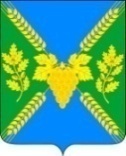 АДМИНИСТРАЦИЯ МОЛДАВАНСКОГО СЕЛЬСКОГО ПОСЕЛЕНИЯ КРЫМСКОГО РАЙОНАПОСТАНОВЛЕНИЕот 29.12.2015г.                                                                                             № 488село МолдаванскоеО внесении изменений в постановление администрации Молдаванского сельского поселения Крымского района от 15 апреля 2014 года № 82 «О квалификационных требованиях для замещения должностей муниципальной службы в Молдаванском сельском поселении Крымского района»В соответствии с Законами Краснодарского края от 3мая 2012 года № 2490-КЗ «О типовых квалификационных требованиях для замещения должностей муниципальной службы в Краснодарском крае» и от 6 марта 2014 года № 2928-КЗ «О внесении изменений в Закон Краснодарского края «О типовых квалификационных требованиях для замещения должностей муниципальной службы в Краснодарском крае» п о с т а н о в л я ю:1.Внести изменения в постановление администрации Молдаванского сельского поселения Крымского района от 15 апреля 2014 года № 82 «О квалификационных требованиях для замещения должностей муниципальной службы в Молдаванском сельском поселении Крымского района», изложив приложение «Квалификационные требования для замещения должностей муниципальной службы в Молдаванском сельском поселении Крымского района»  в новой редакции (приложение).2.Ведущему специалисту администрации Молдаванского сельского поселения  Крымского района (Петря) обнародовать настоящее постановление и разместить настоящее постановление на официальном сайте администрации Молдаванского сельского поселения Крымского района в сети Интернет.4.Постановление вступает в силу со дня его обнародования.Глава Молдаванского сельского поселенияКрымского района                                                                         А.В.УлановскийПриложениек постановлению администрации Молдаванского сельского поселенияКрымского района от 29.12.2015г.№ 488«Приложениек постановлению администрации Молдаванского сельского поселенияКрымского района15.04.2014 № 82Квалификационные требования для замещения должностей муниципальной службы в муниципальном образовании Крымский район1. Предмет регулирования настоящего постановленияНастоящим постановлением  в соответствии с Федеральным законом от 2 марта 2007 года № 25-ФЗ «О муниципальной службе в Российской Федерации» и Законом Краснодарского края от 8 июня 2007 года N 1244-КЗ «О муниципальной службе в Краснодарском крае» определяются квалификационные требования для замещения должностей муниципальной службы в администрации Молдаванского сельского поселения Крымского района (далее - квалификационные требования).2. Квалификационные требования к уровню профессионального образования2.1. Для замещения должностей муниципальной службы определяются следующие типовые квалификационные требования к уровню профессионального образования:1) по  главным и ведущим должностям муниципальной службы - высшее образование по профилю деятельности органа или по профилю замещаемой должности;2) по старшим и младшим должностям муниципальной службы - среднее профессиональное образование по профилю замещаемой должности.2.2. Требования к направлению и квалификации профессионального образования по должностям муниципальной службы устанавливаются правовым актом администрации Молдаванского сельского поселения Крымского района с учетом функций, исполняемых по конкретным должностям муниципальной службы.3. Квалификационные требования к стажу муниципальной службы или стажу работы по специальности3.1. Для замещения должностей муниципальной службы устанавливаются следующие типовые квалификационные требования к стажу муниципальной службы (государственной службы) или стажу (опыту) работы по специальности:1) главных должностей муниципальной службы - минимальный стаж муниципальной службы (государственной службы) от двух до четырех лет или стаж (опыт) работы по специальности не менее трех лет;2) ведущих должностей муниципальной службы - минимальный стаж муниципальной службы (государственной службы) от одного года до трех лет или стаж (опыт) работы по специальности не менее двух лет;3) старших должностей муниципальной службы - требования к стажу (опыту) работы по специальности не предъявляются;4) младших должностей муниципальной службы - требования к стажу (опыту) работы по специальности не предъявляются.3.2. Квалификационные требования к стажу муниципальной службы или стажу (опыту) работы по специальности при поступлении на муниципальную службу для замещения должностей муниципальной службы ведущей группы должностей муниципальной службы не предъявляются к выпускнику очной формы обучения образовательной организации высшего образования в случае:1) заключения между ним и органом местного самоуправления договора о целевом обучении за счет средств местного бюджета и при поступлении на муниципальную службу в срок, установленный договором о целевом обучении ;2) заключения договора между ним и одним из государственных органов Краснодарского края или органов местного самоуправления в Краснодарском крае о прохождении практики  в течение всего периода обучения;3) осуществления им полномочий депутата законодательного (представительного) органа государственной власти Краснодарского края или полномочий депутата представительного органа муниципального образования.Положение об организации и проведении практики студентов образовательных организаций высшего образования в органах местного самоуправления утверждается муниципальным правовым актом.Для лиц, имеющихдипломы специалиста или магистра с отличием, в течение трех лет со дня выдачи диплома устанавливаются квалификационные требования к стажу муниципальной службы (государственной службы) или стажу работы по специальности для замещения ведущих должностей муниципальной службы – не менее одного года стажа муниципальной службы (государственной службы) или стажа работы по специальности.3.3. Квалификационные требования к минимальному стажу муниципальной службы (государственной службы), к стажу (опыту) работы по специальности устанавливаются актом представителя нанимателя (работодателя) в зависимости  от конкретной должности муниципальной службы и включаются в должностную инструкцию муниципального служащего.4. Квалификационные требования к профессиональным знаниям и навыкам, необходимым для исполнения должностных обязанностей4.1. Общими квалификационными требованиями к профессиональным знаниям муниципальных служащих, замещающих должности муниципальной службы всех групп, являются:1) знание Конституции Российской Федерации, федеральных законов и иных нормативных правовых актов Российской Федерации, Устава Краснодарского края, законов и иных нормативных актов Краснодарского края, регулирующих соответствующие сферы деятельности, применительно к исполнению своих должностных обязанностей, правам и ответственности;2) знание законодательства о муниципальной службе в Российской Федерации и законодательства о муниципальной службе в Краснодарском крае, муниципальных правовых актов о муниципальной службе;3) знание законодательства Российской Федерации и законодательства Краснодарского края о противодействии коррупции;4) знание законодательных и иных нормативных правовых актов Российской Федерации, законодательных и иных нормативных правовых актов Краснодарского края, регламентирующих статус, структуру, компетенцию, порядок организации и деятельность законодательных (представительных) и исполнительных органов государственной власти, органов местного самоуправления;5) знание устава муниципального образования;6) знание положения о структурном подразделении органа местного самоуправления, в котором муниципальный служащий замещает должность муниципальной службы;7) знание правил служебного распорядка;8) знание норм охраны труда и противопожарной защиты;9) знание правил делового этикета;10) знание документооборота и работы со служебной информацией, инструкции по работе с документами в органе местного самоуправления;11) знания в области информационно-коммуникационных технологий.4.2. Общими квалификационными требованиями к профессиональным навыкам муниципальных служащих, замещающих должности муниципальной службы всех групп, являются:1) владение современными средствами, методами и технологиями работы с информацией и документами;2) владение информационно-коммуникационными технологиями;3) умение организовать личный труд и планировать служебное время;4) владение приемами выстраивания межличностных отношений, ведения деловых переговоров и составления делового письма;5) владение официально-деловым стилем современного русского языка.4.3. Для замещения главных должностей муниципальной службы предъявляются следующие квалификационные требования к профессиональным знаниям и навыкам:1) муниципальные служащие должны знать:а) основы государственного и муниципального управления;б) основы права, экономики, социально-политического развития общества;в) документы, определяющие перспективы развития Российской Федерации, Краснодарского края и муниципального образования, по профилю деятельности;г) порядок подготовки, согласования и принятия муниципальных правовых актов;д) основы управления персоналом;2) муниципальные служащие должны иметь навыки:а) муниципального (государственного) управления, анализа состояния и динамики развития Краснодарского края и муниципального образования в соответствующей сфере деятельности;б) стратегического планирования, прогнозирования и координирования управленческой деятельности;в) организационно-распорядительной деятельности;г) системного подхода к решению задач;д) оперативного принятия и реализации управленческих решений, осуществления контроля за исполнением поручений;е) ведения деловых переговоров;ж) проведения семинаров, совещаний, публичных выступлений по проблемам служебной деятельности;з) организации и ведения личного приема граждан;и) взаимодействия со средствами массовой информации;к) выстраивания межличностных отношений, формирования эффективного взаимодействия в коллективе, разрешения конфликта интересов;л) руководства подчиненными муниципальными служащими, заключающегося в умении определять перспективные и текущие цели и задачи деятельности органа местного самоуправления, распределять обязанности между муниципальными служащими, принимать конструктивные решения и обеспечивать их исполнение, рационально применять имеющиеся профессиональные знания и опыт, оптимально использовать потенциальные возможности персонала, технические возможности и ресурсы для обеспечения эффективности и результативности служебной деятельности;м) служебного взаимодействия с органами государственной власти и органами местного самоуправления.4.4. Для замещения ведущих и старших должностей муниципальной службы предъявляются следующие квалификационные требования к профессиональным знаниям и навыкам:1) муниципальные служащие должны знать:а) задачи и функции органов местного самоуправления;б) порядок подготовки, согласования и принятия муниципальных правовых актов;в) основы информационного, документационного, финансового обеспечения деятельности органов местного самоуправления;2) муниципальные служащие должны иметь навыки:а) разработки нормативных и иных правовых актов по направлению деятельности;б) разработки предложений для последующего принятия управленческих решений по профилю деятельности;в) организационной работы, подготовки и проведения мероприятий в соответствующей сфере деятельности;г) системного подхода к решению задач;д) аналитической, экспертной работы по профилю деятельности;е) составления и исполнения перспективных и текущих планов;ж) организации взаимодействия со специалистами других органов и структурных подразделений муниципального образования для решения профессиональных вопросов;з) работы с различными источниками информации, систематизации и подготовки аналитических, информационных материалов;и) ведения служебного документооборота, исполнения служебных документов, подготовки проектов ответов на обращения организаций и граждан;к) построения межличностных отношений;л) ведения деловых переговоров.4.5. Для замещения младших должностей муниципальной службы предъявляются следующие квалификационные требования к профессиональным знаниям и навыкам:1) муниципальные служащие должны знать:а) задачи и функции органов местного самоуправления;б) порядок подготовки, согласования и принятия муниципальных правовых актов;в) основы информационного, финансового и документационного обеспечения деятельности органов местного самоуправления;2) муниципальные служащие должны иметь навыки:а) планирования служебной деятельности;б) систематизации и подготовки информационных материалов;в) финансового, хозяйственного и иного обеспечения деятельности муниципального органа;г) ведения служебного документооборота, исполнения служебных документов, подготовки проектов ответов на обращения организаций и граждан;д) эффективного межличностного взаимодействия.4.6. Квалификационные требования к специальным профессиональным знаниям и навыкам, необходимым для исполнения должностных обязанностей, устанавливаются муниципальными правовыми актами по каждому структурному подразделению с учетом его задач и функций и включаются в должностную инструкцию муниципального служащего.4.7. Специальные профессиональные знания подтверждаются документом государственного образца о высшем или среднем профессиональном образовании по направлениям подготовки (специальностям), соответствующим направлениям деятельности органа местного самоуправления муниципального образования. В случае если специальные профессиональные знания, подтвержденные документом государственного образца о высшем или среднем профессиональном образовании, не соответствуют направлениям деятельности органа местного самоуправления муниципального образования, учитывается документ государственного образца о дополнительном профессиональном образовании по соответствующим направлениям деятельности органа местного самоуправления муниципального образования.4.8. Порядок и формы учета и контроля соблюдения муниципальными служащими квалификационных требований к профессиональным знаниям и навыкам, а также порядок и сроки получения дополнительного профессионального образования муниципальных служащих определяются представителем нанимателя».Заместитель главы Молдаванскогосельского поселения Крымского района                              М.А.Мироненко 